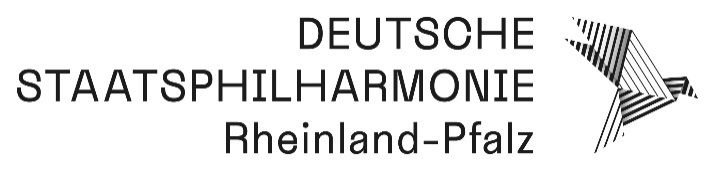 MICHAEL FRANCISChefdirigentSeit Beginn der Saison 19–20 ist Michael Francis Chefdirigent der Deutschen Staatsphilharmonie Rheinland-Pfalz. Zudem ist Francis seit 2014 Music Director des Florida Orchestra. Dank der von ihm angeregten Initiativen zur Förderung des gesellschaftlichen Engagements konnte die Organisation in den gemeinsamen Jahren deutlich wachsen. Darüber hinaus ist er seit Sommer 2014 musikalischer und künstlerischer Leiter des Mainly Mozart Festivals in San Diego. Nach erneuter Vertragsverlängerung wird er in San Diego seine ambitionierte mehrjährige Erkundung von Mozarts Leben bis 2023 fortsetzen. Von 2012 bis 2016 war Michael Francis Chefdirigent und künstlerischer Berater des Norrköping Symphony Orchestra. Für die Corona-geprägte Zeit entwickelte Francis für die Deutsche Staatsphilharmonie, das Florida Orchestra und Mainly Mozart Festival neue Formate. Diese beinhalten eine innovative Programmierung mit kleineren Ensembles, Konzerte mit geteiltem Orchester, Live-Streaming, Drive-in-Konzerte, Education-Videos und kuratierte Online-Erlebnisse. Zu den bisherigen und kommenden Höhepunkten seiner Karriere gehören Engagements mit dem New York Philharmonic Orchestra, dem London Philharmonic Orchestra und dem Hong Kong Philharmonic Orchestra. Michael Francis hat mit zahlreichen namhaften Solisten zusammengearbeitet, darunter Lang Lang, Itzhak Perlman, Anne-Sophie Mutter, Håkan Hardenberger, Maximilian Hornung, Daniel Müller-Schott, Ian Bostridge, Sting und Rufus Wainwright. Außerdem ist die pädagogische Arbeit mit jungen Musiker*innen für Michael Francis von größter Bedeutung.